Собрание представителей сельского поселения Купиномуниципального района Безенчукский Самарской области третьего созываРЕШЕНИЕ«02» сентября  2019 года                                                            №169/57 О внесении изменений в Положение об установлении земельного налога на территории сельского поселения   Купино муниципального района Безенчукский Самарской области» утвержденного решением Собрания представителей сельского поселения   Купино муниципального района Безенчукский  Самарской области  от 17.12.2018г. № 137/45 (в ред. от 29.04.2019г. № 150/51)      Рассмотрев протест прокурора Безенчукского района от 10.06.2019г. № 07-16-519/19, в соответствии с главой 31  Налогового кодекса Российской Федерации,  руководствуясь Федеральным законом от 06.10.2003 № 131-ФЗ «Об общих принципах организации местного самоуправления в Российской Федерации», Федеральным  законом от 29.07.2017г. № 217-ФЗ «О ведении гражданами садоводства и огородничества для собственных нужд и о внесении изменений в отдельные законодательные акты Российской Федерации", Уставом сельского поселения  Купино муниципального района Безенчукский Самарской области, Собрание представителей сельского поселения  Купино муниципального района Безенчукский Самарской областиРЕШИЛО:       1. Удовлетворить протест прокурора Безенчукского района  от 10.06.2019г. № 07-16-519/19.2. Внести   в Положение об установлении земельного налога на территории сельского поселения Купино   муниципального района Безенчукский Самарской области,  утвержденного решением Собрания представителей сельского поселения  Купино муниципального района Безенчукский от 17.12.2018г. № 137/45 (в ред. от 29.04.2019г. № 150/51) следующие  изменения:2.1. абзац 3 п. 4.1. раздела 4. изложить в новой редакции: «отнесенных к землям сельскохозяйственного назначения или к землям в составе зон сельскохозяйственного использования в населенных пунктах и используемых для сельскохозяйственного производства;»2.2. абзац 5  п. 4.1. раздела 4. изложить в новой редакции:  «не используемых в предпринимательской деятельности, приобретенных (предоставленных) для ведения личного подсобного хозяйства, садоводства или огородничества, а также земельных участков общего назначения, предусмотренных Федеральным законом от 29 июля 2017 года N 217-ФЗ "О ведении гражданами садоводства и огородничества для собственных нужд и о внесении изменений в отдельные законодательные акты Российской Федерации". 3. Признать утратившим силу решение Собрания представителей сельского поселения  Купино муниципального района муниципального района Безенчукский  Самарской области от 29.04.2019г.  № 150/51 «О внесении изменения в Положение об установлении земельного налога на территории сельского поселения  Купино муниципального района Безенчукский Самарской области», утвержденного решением Собрания представителей сельского поселения   Купино муниципального района Безенчукский от 17.12.2018г. № 137/45» 4. Опубликовать настоящее Решение в газете «Вестник сельского   поселения Купино».4. Настоящее Решение  вступает в силу не ранее чем по истечении одного месяца со дня его официального опубликования и не ранее 1-го числа очередного налогового периода по земельному налогу и распространяется на правоотношения возникшие с 01 января 2019 года за исключением п.п. 2.2. настоящего решения, который вступает в  силу с 01.01.2020 года. Председатель Собрания представителейсельского поселения Купино  муниципального района Безенчукский Самарской области                                                                         Е.Ф. ФедороваГлава сельского поселения Купино    муниципального района БезенчукскийСамарской области      							И.Д. Девяткина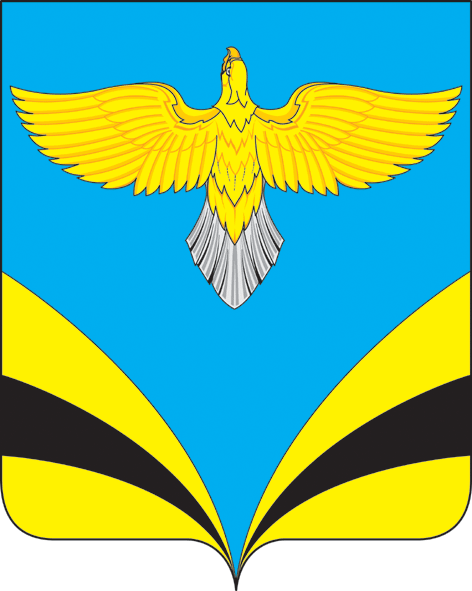 